Есть инновационный проект? Хочешь подать заявку на Умника или Старт?Тогда тебе к нам!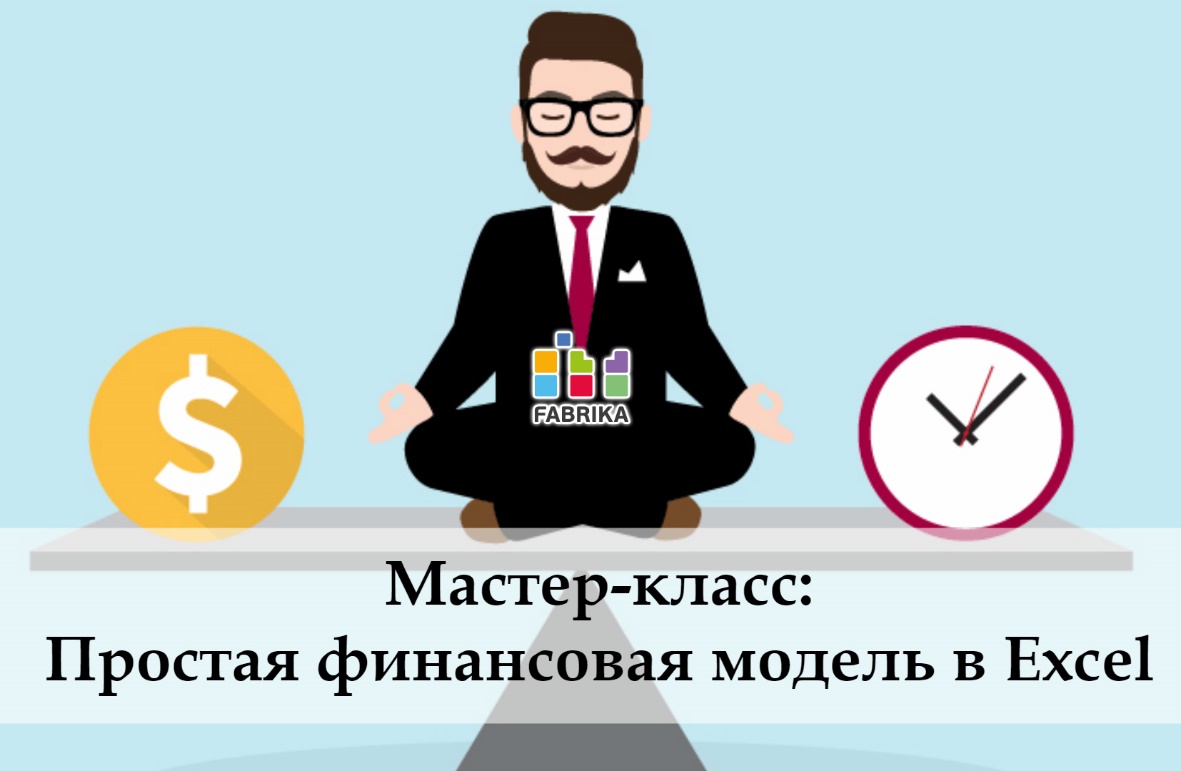 Что такое финансовая модель, зачем она нужна и как её правильно составить, как перевести проект в формат денежных потоков?Зачем?для прогнозирования финансовых показателей для проверки сценариев развития проектачтобы структурировать свое видение бизнесаКогда?   27 февраляГде?   Технопарк FABRIKA, Бакинская, 79, 1 этажА еще финансовая модель — это обязательная часть заявок на конкурсы, гранты и презентаций для инвесторов.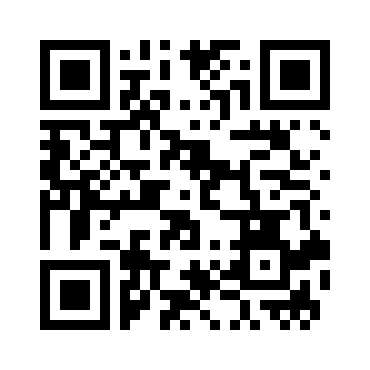 Регистрируйся и приходи!БЕСПЛАТНО !!!